RSCH PRH Only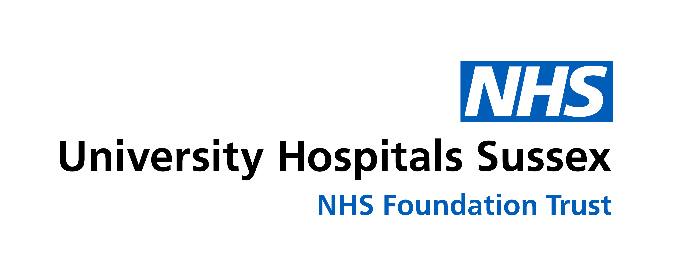 Pathway pack for the management of behaviours that challenge in patients with Acquired Brain Injury.All personnel completing the care pathway please sign belowDATE PATHWAY COMMENCED: _______________________________Section 1 HOW TO USE THIS PATHWAY PACKABI Pathway – Stepped approachDoes your patient have an ABI based on clinical presentation and/or imaging? Refer to neurology or neurosurgery if unsure.Does your patient present with behaviours that challenge?IF NO TO 1 PLEASE REFER TO THE TRUST POLICY FOR THE PREVENTION OF VIOLENCE AND AGGRESSIONI like to be called:My usual work is:Family members / friends:Name:                                              Relationship:Name:                                              Relationship:Name:                                              Relationship:Name:                                              Relationship:Name:                                              Relationship:Things I particularly like doing (e.g. watching TV, reading, music etc):Things I don’t like (e.g. shouting, physical touch etc):Things I don’t like may cause me to:This list is intended as a promptNot all investigations will be required for all patientsComplete table below, then complete relevant sections followingDo not wait until all investigations complete before implementing Stage 2 – interventions to manage behaviour should be started concurrently SEE TABLE BELOW FOR RECOMMENDED INVESTIGATIONSAt the end of the observation period indicate whether the behaviour described in each item was present and, if so, to what degree: slight moderate or extreme. Use the following numerical values and criteria for your ratings. Do not leave blanks1 = absent :  the behaviour is not present2 = present to a slight degree: the behaviour is present but does not prevent the conduct of other, contextually appropriate behaviour. The individual may redirect spontaneously, or the continuation of the agitated behaviour does not disrupt appropriate behaviour.3 = present to a moderate degree: the individual needs to be redirected from an agitated to an appropriate behaviour, but benefits from such cueing. 4 = present to an extreme degree: the individual is not able to engage in appropriate behaviour due to the interference of the agitated behaviour, even when external cueing or redirection is provided. RSCH PRH Only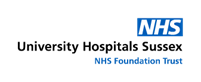 SECTION 5 – ABC Chart – please copy as many as neededSECTION 5 – ABC Chart – please copy as many as neededINDIVIDUAL RISK ASSESSMENT TOOLRisk assessment can be summarised as having three central components: The likelihood that actions will lead to positive or negative outcomes The relative size or significance of those outcomes Actions that can reduce risk or mitigate the consequences of risk The agitated brain injury patient will be exposed to varying degrees of risk. They are all entitled to have their exposure to risk assessed and the Trust should take reasonable measures to reduce the level of risk especially where adverse consequences would have a significant impact on the patient’s health or wellbeing or that of others. Risk Rating Matrix  Violence risk assessment Complete on a daily basis.  Using your clinical judgement and the above risk assessment decide on your level of observation (see below) Levels of Observation Decided To determine level of observation please follow trust guidance C070 – Policy for the observation of adult patients with mental health problems. Please tick and initial/date if effectivePlease tick and initial/ date if effectiveAgitated patient with ABIIs safety of patient, staff or others at immediate risk & therefore rapid reduction in agitation required?YES						NO		ACUTE MANAGEMENT		REGULAR MANAGEMENT		(see also 9.1 below)				(see also 9.2. below)Step 1: Non pharmacological methods		Step 1: Work through pathway(de-escalation, distraction, environment)Step 2:  Olanzapine or Risperidone		Step 2: Review for co-morbid (if not suitable or	available, give lorazepam;	symptomssee doses below)		Step 3: Review impact & consider repeat	Step 3: MDT decision re dose, or alternative route or medication		choice of and instigation of regular medication Step 4: Review use of medication daily, 		Step 4: Review impact & need decide if regular medication required at 		for ongoing medication daily72 hours post first prn / acute dose	& consider if able to wean every 72 hours9.1 Acute management:Step 1: 	Non pharmacological methods – as aboveStep 2: 	Preferably oral medication if safe & accepted by patientIf not accepted or possible, or if first oral dose not effective within 45-60 mins, move to Step 3 Step 3:	Review impact of first dose. If patient remains a risk, either repeat oral dose as per guidance below OR use different medication via oral route OR use intramuscular (im) route DosingOlanzapine – PO OR IM  (avoid in dementia, Lewy body disease, parkinsonism)Standard adult 5-10mg po or IM, wait 2 hours before considering repeat dose, maximum 20mg/24 hours)Elderly (over 65) – for im dosing, 2.5-5mg (then as above, maximum 20mg/24 hours)	Risperidone  - PO (preferred to olanzapine in dementia other than Lewy body)Standard adult dose 500mcg -1 mg po, wait 1 hour before considering repeat dose, maximum 2mg/24 hours initially in divided doses, then can be titrated up)Elderly (over 65) or dementia– 250mcg po, wait 1 hour before considering repeat dose, maximum 1mg/24 hours initially in divided doses, then can be titrated up)Lorazepam – PO or IM (avoid if respiratory depression, benzodiazepine hypersensitivity or pregnant; can be given if Lewy body dementia when olanzapine & risperidone should be avoided)Standard adult dose 1-2mg po or im - repeated after 60 mins if required, up to maximum of 4mg/24 hours	Elderly (over 65) 0.5-1mg po or im – repeated after 120 mins if required, up to maximum of 2mg/24 hoursHaloperidol / Promethazine (try other options first if possible in patients with ABI, as haloperidol can prolong post traumatic amnesia and hinder neurological recovery; avoid haloperidol if cardiovascular disease, including QT interval prolongation – ECG prior (if given without ECG prior, considered off label use))Can be given individually or together (promethazine can be used for tranquilisation but may also reduce extrapyramidal side effects of haloperidol) Haloperidol - standard adult dose 5-10mg po or 2.5 – 5mg im (maximum oral 20mg/24 hours, maximum im 12 mg/24 hours). In elderly - 	0.5-2.5mg po or 1.0-2.5mg im (maximum 5mg/24 hours)Promethazine - 25-50mg po or im (maximum 100mg/24 hours. In elderly – 10-25mg po or 12.5-25mg im (maximum 50mg/24 hours)Seek senior advice before instigating IV useMaximum daily doses apply also for combined routes (i.e. include oral & parenteral route in dosing totals)Consider other medication effects e.g. on sedation / respiratory depression and avoid polypharmacy within same group NEWS and AVPU should be carried out at least every hour for 4 hours following po administration, and every 15 mins for first hour post im administration Review use of prn medication every 24 hours, and decide whether regular medication required by 72 hours post first doseIf above steps not effective, seek senior advice and support & consider IV sedation Following use of acute pathway, review to consider if regular medication should be instigated – see Section 9.2 for guidance.9.2 Regular managementEnsure previous sections of this pathway worked through – in particular Section 3 (medical checklist for causes of agitation), Section 7 (behavioural and environment strategies) and Section 8 (communication strategies) and implement plans as appropriate before deciding that medication is appropriateAssess for co-morbid symptoms & aim to treat maximum number of symptoms with fewest number of medications (see table below) – select most appropriate single option firstDecision to start medication should be an MDT decisionStart low, go slowReduce antipsychotic medications to half usual adult dose in elderlyUse REGULAR dosingAvoid prn medication – use may reinforce agitated behaviours. Discuss with nursing team when prn medication is appropriate or notWatch for over sedation, respiratory depression and paradoxical increase in agitation especially with benzodiazepinesBe aware prescribed medication may also affect cognition adversely, and can cause sedation and akathisiaThere is evidence that benzodiazepines and haloperidol may adversely affect neurological recoveryReassess and review medication daily. Gradually reduce dose as agitation improves, e.g. every 3 daysTable: Pharmacological options in agitation with TBI according to co-morbid symptoms* Patients may be on levetiracetam (Keppra) for prophylaxis or treatment of ABI related seizures. Levetiracetam can have side effects of anxiety, aggression, confusions and disturbed mood. Consult neurology for advice on potential antiepileptic switch if required.** As per MHRA advice, valproate should not be used in women or girls of childbearing potential unless the conditions of the Pregnancy Prevention Programme are met and then only if other treatments are ineffective or not tolerated.Prescribing guidance (all po, use lower dose range for elderly)Olanzepine		5 – 10 mg od Increase up to max 20mg od if neededRisperidone		500mcg -1 mg bdIncreasing up to 1-2mg bd if neededLorazepam		1 – 2 mg po, up to max 4mg in 24 hoursSertraline		50mg od initiallyAssess response at 2 weeks, if insufficient response but tolerated, increase dose to 100mg od, and again to 150mg od at 4 weeks if requiredCitalopram		10 - 20mg od initiallyAssess response at 2 weeks, if insufficient response but tolerated, increase dose to 20 – 40mg  Propranolol		10mg bd initiallyTitrate up by 10mg per dose every 2 days, up to 40mg  bd or tds as symptoms, HR and BP allow (caution in asthma; contraindicated in uncontrolled heart failure and heart block)Often most useful in young patients with TBIClonidine		May be used as IV infusion in critical care setting25-50mcg tds – qdsCan be gradually weaned as ableMay be transitioned onto beta blocker e.g. propranolol if ongoing requirementValproate		Various formulations available, seek further advice from pharmacy or neurologyAs per MHRA advice, valproate should not be used in women or girls of childbearing potential unless the conditions of the Pregnancy Prevention Programme are met and then only if other treatments are ineffective or not tolerated.Caution in liver disease, consider vitamin D supplementationCarbamazepine	50-100mg od – bd, increased in steps of 100-200mg every 2 weeks as required up to 1000mg  in divided dosesQuetiapine		25mg bd day 1, 50mg bd day 2, 100g bd day 3, 150mg bd day 4 then adjust according to response, max 600mg/dayIt is important that patients with neuro-behavioural disability have a well-co-ordinated discharge plan, which may include referral to a specialist unit or placement where appropriate. Section 1Overview of the pathwaySection 2Patient information STAGE ONE - ASSESSMENT STAGE ONE - ASSESSMENTSection 3Medical checklistSection 4Agitated Behaviour ScaleSection 5ABC ChartsSection 6Risk Assessment STAGE TWO - INTERVENTIONSTAGE TWO - INTERVENTIONSection 7Behavioural and environmental strategiesSection 8Communication strategiesSection 9Pharmacological treatmentSTAGE THREE - REVIEWSTAGE THREE - REVIEWSection 10What works for the patientSection 11ChecklistName (print)Full signatureInitialsProfessional titleDateWho is the pack for?Patients with an acquired brain injury (ABI) presenting with behaviours that challenge, which may include:Verbal or physical aggressionSexual or social disinhibitionAgitationWithdrawal, difficulty engaging with careWhat is an ABI?A brain injury which is acquired during adulthood. This does not include dementia or developmental learning disability. ABI may occur due to :Traumatic brain injuryNeurological illness, such as encephalitis or meningitisHypoxic brain injuryStroke/ brain haemorrhageBrain tumourAlcohol-related brain injuryHydrocephalusCarbon monoxide poisoningWho can use the pack?The pack is designed for use by the whole care team on any acute inpatient ward. You should keep this pack in your patients’ nursing notes and inform the ward manager if a pathway pack is being used with a patient.Where should I start?The pack is designed to lead you through assessment, intervention and review stages; however you may find that you are using behavioural and pharmacological approaches at the same time and in conjunction with one another, according to the needs of individual patients.Does my patient still need a DOLS?If you are using approaches which may restrict their liberty then YES. Don’t forget the principles of the Mental Capacity Act and be sure to use the least restrictive approach necessary.CauseInvestigation  / assessmentTick when reviewedTick for further investigationIntracranial complication of brain injuryCT / MRI brain, LP, neurosurgical reviewSeizure disorderCT/ MRI brain, seizure chart, EEG, neurology reviewNon CNS infectionBloods, imaging (CXR, CT), samples / swabs for cultureHypoxiaO2 sats, ABG, echo, CXR, respiratory / cardiology reviewMetabolic and endocrine  abnormalitiesU&Es, glucose, bone profile, LFTs, osmolalities,  early morning cortisol, TFTs (including FT4)Paroxysmal sympathetic hyperactivityReview obs charts and nursing notesPSH-AM scoreSleep disruptionSleep / wake chart, review of prn medication useAdverse effects of medication / polypharmacyMedication reviewWithdrawal from alcohol or drugsHistory and collateral history, tox screen on blood / urine, medication history from GPFat embolism syndromeRespiratory, neurological and petechial rash – scoring criteriaPainTop to toe review for sources (consider lines / tubes, visceral discomfort e.g. constipation, unidentified injury, pain relief)1. Intracranial complication of brain injury(e.g. haemorrhage/ rebleed, obstructive hydrocephalus (especially if traumatic, space occupying lesion or subarachnoid haemorrhage), CNS infection (esp. if craniotomy, cranioplasty, EVD, VP shunt))1. Intracranial complication of brain injury(e.g. haemorrhage/ rebleed, obstructive hydrocephalus (especially if traumatic, space occupying lesion or subarachnoid haemorrhage), CNS infection (esp. if craniotomy, cranioplasty, EVD, VP shunt))1. Intracranial complication of brain injury(e.g. haemorrhage/ rebleed, obstructive hydrocephalus (especially if traumatic, space occupying lesion or subarachnoid haemorrhage), CNS infection (esp. if craniotomy, cranioplasty, EVD, VP shunt))1. Intracranial complication of brain injury(e.g. haemorrhage/ rebleed, obstructive hydrocephalus (especially if traumatic, space occupying lesion or subarachnoid haemorrhage), CNS infection (esp. if craniotomy, cranioplasty, EVD, VP shunt))1. Intracranial complication of brain injury(e.g. haemorrhage/ rebleed, obstructive hydrocephalus (especially if traumatic, space occupying lesion or subarachnoid haemorrhage), CNS infection (esp. if craniotomy, cranioplasty, EVD, VP shunt))1. Intracranial complication of brain injury(e.g. haemorrhage/ rebleed, obstructive hydrocephalus (especially if traumatic, space occupying lesion or subarachnoid haemorrhage), CNS infection (esp. if craniotomy, cranioplasty, EVD, VP shunt))1. Intracranial complication of brain injury(e.g. haemorrhage/ rebleed, obstructive hydrocephalus (especially if traumatic, space occupying lesion or subarachnoid haemorrhage), CNS infection (esp. if craniotomy, cranioplasty, EVD, VP shunt))CT BrainCT BrainDate:Date:Date:Result:Result:MRI Brain (consider if CT NAD but clinical presentation suggestive of ABI)MRI Brain (consider if CT NAD but clinical presentation suggestive of ABI)Date:Date:Date:Result:Result:LP (seek neurology or neurosurgery advice and consider physical and cognitive measures pre and post)LP (seek neurology or neurosurgery advice and consider physical and cognitive measures pre and post)Date:Date:Date:Result:Result:Neurology/ Neurosurgical reviewNeurology/ Neurosurgical reviewDate:Date:Date:Outcome:Outcome:Seizure DisorderSeizure DisorderSeizure DisorderSeizure DisorderSeizure DisorderSeizure DisorderSeizure DisorderCT BrainCT BrainDate:Date:Date:Result:Result:Seizure chartSeizure chartResults:Results:EEGEEGDateDateDateResult:Result:Neurology reviewNeurology reviewDate:Date:Date:Outcome:Outcome:Non CNS Infection (e.g. chest; UTI; pressure areas/skin; surgical/drain sites such as surgical wounds, PEG or tracheostomy site; line site such as IV cannula; central venous catheter, arterial line)Non CNS Infection (e.g. chest; UTI; pressure areas/skin; surgical/drain sites such as surgical wounds, PEG or tracheostomy site; line site such as IV cannula; central venous catheter, arterial line)Non CNS Infection (e.g. chest; UTI; pressure areas/skin; surgical/drain sites such as surgical wounds, PEG or tracheostomy site; line site such as IV cannula; central venous catheter, arterial line)Non CNS Infection (e.g. chest; UTI; pressure areas/skin; surgical/drain sites such as surgical wounds, PEG or tracheostomy site; line site such as IV cannula; central venous catheter, arterial line)Non CNS Infection (e.g. chest; UTI; pressure areas/skin; surgical/drain sites such as surgical wounds, PEG or tracheostomy site; line site such as IV cannula; central venous catheter, arterial line)Non CNS Infection (e.g. chest; UTI; pressure areas/skin; surgical/drain sites such as surgical wounds, PEG or tracheostomy site; line site such as IV cannula; central venous catheter, arterial line)Non CNS Infection (e.g. chest; UTI; pressure areas/skin; surgical/drain sites such as surgical wounds, PEG or tracheostomy site; line site such as IV cannula; central venous catheter, arterial line)Bloods - FBC, CRP, blood culturesBloods - FBC, CRP, blood culturesDate:Date:Date:Result:Result:CXR CXR Date:Date:Date:Result:Result:SputumSputumDate:Date:Date:Result:Result:MSU/CSU MSU/CSU Date:Date:Date:Result:Result:Would/surgical site/ line swap/ tipWould/surgical site/ line swap/ tipDate:Date:Date:Results:Results:MicrobiologyMicrobiologyDate:Date:Date:Advice:Advice:Hypoxia (e.g. respiratory or cardiac disease, obstructive sleep apnoea, central hypoventilation)Hypoxia (e.g. respiratory or cardiac disease, obstructive sleep apnoea, central hypoventilation)Hypoxia (e.g. respiratory or cardiac disease, obstructive sleep apnoea, central hypoventilation)Hypoxia (e.g. respiratory or cardiac disease, obstructive sleep apnoea, central hypoventilation)Hypoxia (e.g. respiratory or cardiac disease, obstructive sleep apnoea, central hypoventilation)Hypoxia (e.g. respiratory or cardiac disease, obstructive sleep apnoea, central hypoventilation)Hypoxia (e.g. respiratory or cardiac disease, obstructive sleep apnoea, central hypoventilation)Oxygen saturations ________ on air        ___________on _L/02If apnoeas suspected, carry out overnight oximetry and sleep diary and discuss with respiratory document if done & outcomeOxygen saturations ________ on air        ___________on _L/02If apnoeas suspected, carry out overnight oximetry and sleep diary and discuss with respiratory document if done & outcomeOxygen saturations ________ on air        ___________on _L/02If apnoeas suspected, carry out overnight oximetry and sleep diary and discuss with respiratory document if done & outcomeOxygen saturations ________ on air        ___________on _L/02If apnoeas suspected, carry out overnight oximetry and sleep diary and discuss with respiratory document if done & outcomeOxygen saturations ________ on air        ___________on _L/02If apnoeas suspected, carry out overnight oximetry and sleep diary and discuss with respiratory document if done & outcomeOxygen saturations ________ on air        ___________on _L/02If apnoeas suspected, carry out overnight oximetry and sleep diary and discuss with respiratory document if done & outcomeOxygen saturations ________ on air        ___________on _L/02If apnoeas suspected, carry out overnight oximetry and sleep diary and discuss with respiratory document if done & outcomeArterial blood gases(including early morning ABGs if apnoeas suspected)Arterial blood gases(including early morning ABGs if apnoeas suspected)Date:Date:Date:Result:Result:EchocardiogramEchocardiogramDate:Date:Date:Result:Result:CXRCXRDate:Date:Date:Result:Result:CTPACTPADate:Date:Date:Result:Result:Respiratory and/ or cardiology opinionRespiratory and/ or cardiology opinionDate:Date:Date:Advice:Advice:Metabolic & endocrine abnormalities(e.g. hyper/hypoglycaemia, hypercalcaemia, cranial diabetes insipidus, SIADH)Metabolic & endocrine abnormalities(e.g. hyper/hypoglycaemia, hypercalcaemia, cranial diabetes insipidus, SIADH)Metabolic & endocrine abnormalities(e.g. hyper/hypoglycaemia, hypercalcaemia, cranial diabetes insipidus, SIADH)Metabolic & endocrine abnormalities(e.g. hyper/hypoglycaemia, hypercalcaemia, cranial diabetes insipidus, SIADH)Metabolic & endocrine abnormalities(e.g. hyper/hypoglycaemia, hypercalcaemia, cranial diabetes insipidus, SIADH)Metabolic & endocrine abnormalities(e.g. hyper/hypoglycaemia, hypercalcaemia, cranial diabetes insipidus, SIADH)Metabolic & endocrine abnormalities(e.g. hyper/hypoglycaemia, hypercalcaemia, cranial diabetes insipidus, SIADH)DateDateResultResultResultNormal RangeSodiumPotassiumUreaCreatinineGlucoseCorrected CalciumPlasma osmolalityUrinary osmolalityBilirubinALTALP9am cortisolFT4TSHParoxysmal sympathetic hyperactivity (PSH)(can occur in 8-10% severe traumatic brain injury; diagnosis of exclusion; key features = paroxysmal increases in sympathetic overactivity resulting in tachycardia, tachypnoea, hypertension, fever, sweating and posturing)Paroxysmal sympathetic hyperactivity (PSH)(can occur in 8-10% severe traumatic brain injury; diagnosis of exclusion; key features = paroxysmal increases in sympathetic overactivity resulting in tachycardia, tachypnoea, hypertension, fever, sweating and posturing)Paroxysmal sympathetic hyperactivity (PSH)(can occur in 8-10% severe traumatic brain injury; diagnosis of exclusion; key features = paroxysmal increases in sympathetic overactivity resulting in tachycardia, tachypnoea, hypertension, fever, sweating and posturing)Paroxysmal sympathetic hyperactivity (PSH)(can occur in 8-10% severe traumatic brain injury; diagnosis of exclusion; key features = paroxysmal increases in sympathetic overactivity resulting in tachycardia, tachypnoea, hypertension, fever, sweating and posturing)Paroxysmal sympathetic hyperactivity (PSH)(can occur in 8-10% severe traumatic brain injury; diagnosis of exclusion; key features = paroxysmal increases in sympathetic overactivity resulting in tachycardia, tachypnoea, hypertension, fever, sweating and posturing)Paroxysmal sympathetic hyperactivity (PSH)(can occur in 8-10% severe traumatic brain injury; diagnosis of exclusion; key features = paroxysmal increases in sympathetic overactivity resulting in tachycardia, tachypnoea, hypertension, fever, sweating and posturing)Paroxysmal sympathetic hyperactivity (PSH)(can occur in 8-10% severe traumatic brain injury; diagnosis of exclusion; key features = paroxysmal increases in sympathetic overactivity resulting in tachycardia, tachypnoea, hypertension, fever, sweating and posturing)ACTION TO ASSESS:Review observation and nursing notes for evidenceSee PSH-Assessment Measure (PSH-AM) to help assess for this conditionACTION TO ASSESS:Review observation and nursing notes for evidenceSee PSH-Assessment Measure (PSH-AM) to help assess for this conditionACTION TO ASSESS:Review observation and nursing notes for evidenceSee PSH-Assessment Measure (PSH-AM) to help assess for this conditionACTION TO ASSESS:Review observation and nursing notes for evidenceSee PSH-Assessment Measure (PSH-AM) to help assess for this conditionACTION TO ASSESS:Review observation and nursing notes for evidenceSee PSH-Assessment Measure (PSH-AM) to help assess for this conditionACTION TO ASSESS:Review observation and nursing notes for evidenceSee PSH-Assessment Measure (PSH-AM) to help assess for this conditionACTION TO ASSESS:Review observation and nursing notes for evidenceSee PSH-Assessment Measure (PSH-AM) to help assess for this conditionSleep disruptionSleep disruptionSleep disruptionSleep disruptionSleep disruptionSleep disruptionSleep disruptionReview of sleep/wake chart or nursing notes:Review of sleep/wake chart or nursing notes:Review of sleep/wake chart or nursing notes:Review of sleep/wake chart or nursing notes:Review of sleep/wake chart or nursing notes:Review of sleep/wake chart or nursing notes:Review of sleep/wake chart or nursing notes:Use of sedating medication:Use of sedating medication:Time given:Time given:Time given:Effect: (night & day)Effect: (night & day)Adverse effects medication/ polypharmacyAdverse effects medication/ polypharmacyAdverse effects medication/ polypharmacyAdverse effects medication/ polypharmacyAdverse effects medication/ polypharmacyAdverse effects medication/ polypharmacyAdverse effects medication/ polypharmacyAntiemetics (e.g metoclopramide), antidepressants (e.g. SSRIs) and antipsychotics (incl haloperidol) may cause akathisia (subjective distressing sensation of restlessness plus objectively fidgeting / rocking / pacing / semi-purposeless movement)High anticholinergic burden can cause agitation and delirium, and a surprising number of medications have anticholinergic effects (including sedatives)Class I antiarrhythmics and digoxin may cause deliriumCombinations of certain medications can increase risk of serotonin syndrome and neuroleptic malignant syndrome Antiemetics (e.g metoclopramide), antidepressants (e.g. SSRIs) and antipsychotics (incl haloperidol) may cause akathisia (subjective distressing sensation of restlessness plus objectively fidgeting / rocking / pacing / semi-purposeless movement)High anticholinergic burden can cause agitation and delirium, and a surprising number of medications have anticholinergic effects (including sedatives)Class I antiarrhythmics and digoxin may cause deliriumCombinations of certain medications can increase risk of serotonin syndrome and neuroleptic malignant syndrome Antiemetics (e.g metoclopramide), antidepressants (e.g. SSRIs) and antipsychotics (incl haloperidol) may cause akathisia (subjective distressing sensation of restlessness plus objectively fidgeting / rocking / pacing / semi-purposeless movement)High anticholinergic burden can cause agitation and delirium, and a surprising number of medications have anticholinergic effects (including sedatives)Class I antiarrhythmics and digoxin may cause deliriumCombinations of certain medications can increase risk of serotonin syndrome and neuroleptic malignant syndrome Antiemetics (e.g metoclopramide), antidepressants (e.g. SSRIs) and antipsychotics (incl haloperidol) may cause akathisia (subjective distressing sensation of restlessness plus objectively fidgeting / rocking / pacing / semi-purposeless movement)High anticholinergic burden can cause agitation and delirium, and a surprising number of medications have anticholinergic effects (including sedatives)Class I antiarrhythmics and digoxin may cause deliriumCombinations of certain medications can increase risk of serotonin syndrome and neuroleptic malignant syndrome Antiemetics (e.g metoclopramide), antidepressants (e.g. SSRIs) and antipsychotics (incl haloperidol) may cause akathisia (subjective distressing sensation of restlessness plus objectively fidgeting / rocking / pacing / semi-purposeless movement)High anticholinergic burden can cause agitation and delirium, and a surprising number of medications have anticholinergic effects (including sedatives)Class I antiarrhythmics and digoxin may cause deliriumCombinations of certain medications can increase risk of serotonin syndrome and neuroleptic malignant syndrome Antiemetics (e.g metoclopramide), antidepressants (e.g. SSRIs) and antipsychotics (incl haloperidol) may cause akathisia (subjective distressing sensation of restlessness plus objectively fidgeting / rocking / pacing / semi-purposeless movement)High anticholinergic burden can cause agitation and delirium, and a surprising number of medications have anticholinergic effects (including sedatives)Class I antiarrhythmics and digoxin may cause deliriumCombinations of certain medications can increase risk of serotonin syndrome and neuroleptic malignant syndrome Antiemetics (e.g metoclopramide), antidepressants (e.g. SSRIs) and antipsychotics (incl haloperidol) may cause akathisia (subjective distressing sensation of restlessness plus objectively fidgeting / rocking / pacing / semi-purposeless movement)High anticholinergic burden can cause agitation and delirium, and a surprising number of medications have anticholinergic effects (including sedatives)Class I antiarrhythmics and digoxin may cause deliriumCombinations of certain medications can increase risk of serotonin syndrome and neuroleptic malignant syndrome ACTION TO ASSESS:Clinical AssessmentMedication review with pharmacistACTION TO ASSESS:Clinical AssessmentMedication review with pharmacistACTION TO ASSESS:Clinical AssessmentMedication review with pharmacistACTION TO ASSESS:Clinical AssessmentMedication review with pharmacistDate:Outcome:Outcome:Specialty advice as required on alternativesSpecialty advice as required on alternativesSpecialty advice as required on alternativesSpecialty advice as required on alternativesDate:Outcome:Outcome:Withdrawal from alcohol or drugs(Withdrawal from alcohol, nicotine, opiates, antidepressants, sedatives and non-prescription drugs may result in agitation. Symptoms can last weeks or even longer. Withdrawal from medications commonly used in ITU can also occur. Symptoms may only become apparent as patient is emerging on critical care)Withdrawal from alcohol or drugs(Withdrawal from alcohol, nicotine, opiates, antidepressants, sedatives and non-prescription drugs may result in agitation. Symptoms can last weeks or even longer. Withdrawal from medications commonly used in ITU can also occur. Symptoms may only become apparent as patient is emerging on critical care)Withdrawal from alcohol or drugs(Withdrawal from alcohol, nicotine, opiates, antidepressants, sedatives and non-prescription drugs may result in agitation. Symptoms can last weeks or even longer. Withdrawal from medications commonly used in ITU can also occur. Symptoms may only become apparent as patient is emerging on critical care)Withdrawal from alcohol or drugs(Withdrawal from alcohol, nicotine, opiates, antidepressants, sedatives and non-prescription drugs may result in agitation. Symptoms can last weeks or even longer. Withdrawal from medications commonly used in ITU can also occur. Symptoms may only become apparent as patient is emerging on critical care)Withdrawal from alcohol or drugs(Withdrawal from alcohol, nicotine, opiates, antidepressants, sedatives and non-prescription drugs may result in agitation. Symptoms can last weeks or even longer. Withdrawal from medications commonly used in ITU can also occur. Symptoms may only become apparent as patient is emerging on critical care)Withdrawal from alcohol or drugs(Withdrawal from alcohol, nicotine, opiates, antidepressants, sedatives and non-prescription drugs may result in agitation. Symptoms can last weeks or even longer. Withdrawal from medications commonly used in ITU can also occur. Symptoms may only become apparent as patient is emerging on critical care)Withdrawal from alcohol or drugs(Withdrawal from alcohol, nicotine, opiates, antidepressants, sedatives and non-prescription drugs may result in agitation. Symptoms can last weeks or even longer. Withdrawal from medications commonly used in ITU can also occur. Symptoms may only become apparent as patient is emerging on critical care)Review of medication/ alcohol/ substance history (via GP, family, friends, other sources)Review of medication/ alcohol/ substance history (via GP, family, friends, other sources)Review of medication/ alcohol/ substance history (via GP, family, friends, other sources)Review of medication/ alcohol/ substance history (via GP, family, friends, other sources)Outcome:Outcome:Outcome:Refer to BSUH Trust guidelines for alcohol withdrawal and/or NICE guidelinesRefer to BSUH Trust guidelines for alcohol withdrawal and/or NICE guidelinesRefer to BSUH Trust guidelines for alcohol withdrawal and/or NICE guidelinesRefer to BSUH Trust guidelines for alcohol withdrawal and/or NICE guidelinesRefer to BSUH Trust guidelines for alcohol withdrawal and/or NICE guidelinesRefer to BSUH Trust guidelines for alcohol withdrawal and/or NICE guidelinesRefer to BSUH Trust guidelines for alcohol withdrawal and/or NICE guidelinesSources of discomfortSources of discomfortSources of discomfortSources of discomfortSources of discomfortSources of discomfortSources of discomfortReview for:Unidentified injury e.g. fractureInadequate pain control for existing injuriesUrinary: retention, blocked catheter, stones, UTIGI: constipation, ileus, refluxLines etc: catheter, nasogastric tube, IV cannula or other lineReview for:Unidentified injury e.g. fractureInadequate pain control for existing injuriesUrinary: retention, blocked catheter, stones, UTIGI: constipation, ileus, refluxLines etc: catheter, nasogastric tube, IV cannula or other lineReview for:Unidentified injury e.g. fractureInadequate pain control for existing injuriesUrinary: retention, blocked catheter, stones, UTIGI: constipation, ileus, refluxLines etc: catheter, nasogastric tube, IV cannula or other lineReview for:Unidentified injury e.g. fractureInadequate pain control for existing injuriesUrinary: retention, blocked catheter, stones, UTIGI: constipation, ileus, refluxLines etc: catheter, nasogastric tube, IV cannula or other lineReview for:Unidentified injury e.g. fractureInadequate pain control for existing injuriesUrinary: retention, blocked catheter, stones, UTIGI: constipation, ileus, refluxLines etc: catheter, nasogastric tube, IV cannula or other lineReview for:Unidentified injury e.g. fractureInadequate pain control for existing injuriesUrinary: retention, blocked catheter, stones, UTIGI: constipation, ileus, refluxLines etc: catheter, nasogastric tube, IV cannula or other lineReview for:Unidentified injury e.g. fractureInadequate pain control for existing injuriesUrinary: retention, blocked catheter, stones, UTIGI: constipation, ileus, refluxLines etc: catheter, nasogastric tube, IV cannula or other lineFat embolism syndromeFat embolism syndromeFat embolism syndromeFat embolism syndromeFat embolism syndromeFat embolism syndromeFat embolism syndromeCan occur following orthopaedic trauma (particularly long bone fractures)More rarely can occur in bone marrow transplant, osteomyelitis, pancreatitis, alcoholic fatty liver and liposuctionCan affect pulmonary, neurological, retinal and cutaneous systemsNo definitive diagnosis criteria or tests, but several scoring systems (Gurd and Wilson’s, Schonfeld’s, Lindeque’s)Features usually include tachypnoea, tachycardia, fever and may include a petechial rash. Respiratory distress is the most common feature.Treatment is supportive of the organ systems, including regular neurological assessments and GCS monitoring for neurological involvement and consideration of ICP pressure monitor if needed.Can occur following orthopaedic trauma (particularly long bone fractures)More rarely can occur in bone marrow transplant, osteomyelitis, pancreatitis, alcoholic fatty liver and liposuctionCan affect pulmonary, neurological, retinal and cutaneous systemsNo definitive diagnosis criteria or tests, but several scoring systems (Gurd and Wilson’s, Schonfeld’s, Lindeque’s)Features usually include tachypnoea, tachycardia, fever and may include a petechial rash. Respiratory distress is the most common feature.Treatment is supportive of the organ systems, including regular neurological assessments and GCS monitoring for neurological involvement and consideration of ICP pressure monitor if needed.Can occur following orthopaedic trauma (particularly long bone fractures)More rarely can occur in bone marrow transplant, osteomyelitis, pancreatitis, alcoholic fatty liver and liposuctionCan affect pulmonary, neurological, retinal and cutaneous systemsNo definitive diagnosis criteria or tests, but several scoring systems (Gurd and Wilson’s, Schonfeld’s, Lindeque’s)Features usually include tachypnoea, tachycardia, fever and may include a petechial rash. Respiratory distress is the most common feature.Treatment is supportive of the organ systems, including regular neurological assessments and GCS monitoring for neurological involvement and consideration of ICP pressure monitor if needed.Can occur following orthopaedic trauma (particularly long bone fractures)More rarely can occur in bone marrow transplant, osteomyelitis, pancreatitis, alcoholic fatty liver and liposuctionCan affect pulmonary, neurological, retinal and cutaneous systemsNo definitive diagnosis criteria or tests, but several scoring systems (Gurd and Wilson’s, Schonfeld’s, Lindeque’s)Features usually include tachypnoea, tachycardia, fever and may include a petechial rash. Respiratory distress is the most common feature.Treatment is supportive of the organ systems, including regular neurological assessments and GCS monitoring for neurological involvement and consideration of ICP pressure monitor if needed.Can occur following orthopaedic trauma (particularly long bone fractures)More rarely can occur in bone marrow transplant, osteomyelitis, pancreatitis, alcoholic fatty liver and liposuctionCan affect pulmonary, neurological, retinal and cutaneous systemsNo definitive diagnosis criteria or tests, but several scoring systems (Gurd and Wilson’s, Schonfeld’s, Lindeque’s)Features usually include tachypnoea, tachycardia, fever and may include a petechial rash. Respiratory distress is the most common feature.Treatment is supportive of the organ systems, including regular neurological assessments and GCS monitoring for neurological involvement and consideration of ICP pressure monitor if needed.Can occur following orthopaedic trauma (particularly long bone fractures)More rarely can occur in bone marrow transplant, osteomyelitis, pancreatitis, alcoholic fatty liver and liposuctionCan affect pulmonary, neurological, retinal and cutaneous systemsNo definitive diagnosis criteria or tests, but several scoring systems (Gurd and Wilson’s, Schonfeld’s, Lindeque’s)Features usually include tachypnoea, tachycardia, fever and may include a petechial rash. Respiratory distress is the most common feature.Treatment is supportive of the organ systems, including regular neurological assessments and GCS monitoring for neurological involvement and consideration of ICP pressure monitor if needed.Can occur following orthopaedic trauma (particularly long bone fractures)More rarely can occur in bone marrow transplant, osteomyelitis, pancreatitis, alcoholic fatty liver and liposuctionCan affect pulmonary, neurological, retinal and cutaneous systemsNo definitive diagnosis criteria or tests, but several scoring systems (Gurd and Wilson’s, Schonfeld’s, Lindeque’s)Features usually include tachypnoea, tachycardia, fever and may include a petechial rash. Respiratory distress is the most common feature.Treatment is supportive of the organ systems, including regular neurological assessments and GCS monitoring for neurological involvement and consideration of ICP pressure monitor if needed.DateAssessorDuration of observation1 Short attention span, easy distractibility, inability to concentrate.2 Impulsive, impatient, low tolerance for pain or frustration.3 Uncooperative, resistant to care, demanding.4 Violent or threatening violence toward people or property.5 Explosive and/or unpredictable anger.6 Rocking, rubbing, moaning or other self-stimulating behaviour.7 Pulling at tubes, restraints etc.8 Wandering from treatment areas.9 Restlessness, pacing, excessive movement.10 Repetitive behaviours, motor and/or verbal.11 Rapid, loud or excessive talking.12 Sudden changes of mood.13 Easily initiated or excessive crying and/or laughter.14 Self-abusiveness, physical and/or verbal.Total scoreDate &Time SituationAntecedentWhat happened before? BehaviourWhat happened duringConsequenceWhat happened thereafter? How did others react?Strategies to manage behavioursPlease document any effective strategies used or strategies that inflamed the situation. ObserverPlease initialDate &Time SituationAntecedentWhat happened before? BehaviourWhat happened duringConsequenceWhat happened thereafter? How did others react?Strategies to manage behavioursPlease document any effective strategies used or strategies that inflamed the situation. ObserverPlease initialSeverity of outcome Severity of outcome Severity of outcome Severity of outcome Severity of outcome Minor Moderate High  Critical Minor Moderate High  Critical Unlikely Low Low Moderate High Occasional Low Low High Unacceptable Probable Low Moderate High Unacceptable Frequent Moderate High Unacceptable Unacceptable Risk rating Examples of controls  Unacceptable / Score 4 Implement communication strategies Implement environmental strategies Implement restrictive physical intervention e.g. posi mitts Pharmacological management including emergency management e.g. Haloperidol  Inform security Implement absconding controls (see separate absconding risk assessment) Level 4 observation High / Score 3 Implement communication strategies Implement environmental strategies Implement restrictive physical intervention e.g. Posi mitts Pharmacological management e.g. Lorazepam Inform security Implement absconding controls (see separate absconding risk assessment) Level 4 observation Moderate /  Score 2 Implement communication strategies Implement environmental strategies Pharmacological management e.g. Lorazepam Inform security Level 3 observation Low / Score 1 Implement communication strategies Implement environmental strategies Level 2 observation Risk Risk Rating Risk Rating Risk Rating Risk Rating Risk Rating Risk Rating Risk Rating Date To the patient To the patient Pulling at lines / tubes etc. Falls  Self-harm Disrupting essential therapy / treatment Hallucinations (visual, tactile, auditory) Wandering/Absconding  Other (please specify): To patients/visitors/staff To patients/visitors/staff Psychological harm e.g. from verbal aggression Physical harm  Non-aggressive harmful behaviour Other (please specify): To the environment To the environment Damage to equipment Damage to building Other (please specify): Signature Print name Date: Date: Date: Date: Date: Date: General Within eyesightWithin arm’s lengthBEHAVIOURALSpeak calmly, slowly, clearly and directlyBEHAVIOURALUse appropriate social greetings and cues to model these to the patientBEHAVIOURALExplain what you are going to do before you do it and make sure the patient has understoodBEHAVIOURALAvoid sudden grabbing/ touching of the patient. Approach from the frontBEHAVIOURALFormally end the interaction to provide clear social cueBEHAVIOURALProvide patient with choice where possible rather than commandBEHAVIOURALUse distraction to focus the patients attention away from the trigger or situation causing agitationBEHAVIOURALBreak down difficult tasks or instructions into smaller stepsBEHAVIOURALIf physical restraint is required SECURITY MUST BE CALLEDBEHAVIOURAL1:1 support or other restrictions, such as the use of mittens, may be necessary. In which case please refer to the MCA policy and use of hand control mittens policy.ENVIRONMENTALNurse in a single/ side room if possible. Avoid frequent bed movesENVIRONMENTALReduce stimuli – light, noise, distractionsENVIRONMENTALLimit visitors to two at a time and staff to two at the bedside at a time (e.g. during ward rounds)ENVIRONMENTALRemove monitoring equipment, tubes and lines as soon as safe to do soENVIRONMENTALObtain any hearing devices or glasses from homeENVIRONMENTALProvide an orientation board and verbal orientation prompts. Ensure access to a calendar/ diary and clock to aid orientationENVIRONMENTALProvide consistent structure, staffing and daily routine if possibleENVIRONMENTALAllow patient to move around the ward or pace if possibleENVIRONMENTALCreate a familiar environment – ask family to bring in some pictures or personal possessionsENVIRONMENTALEncourage good day/ night routine. Keep bed area well-lit during day and dark & quiet at night. Consider use of Melatonin.ENVIRONMENTALEncourage access to simple activities/ games to aid with distraction e.g. puzzles, colouring, reading materialsCOMMUNICATIONIntroduce yourself and explain all interventions at each episode of careCOMMUNICATIONKeep instructions simple and to a minimumCOMMUNICATIONUse yes/ no questionsCOMMUNICATIONUse short sentencesCOMMUNICATIONRepeat information as often as necessaryCOMMUNICATIONAvoid a harsh or patronising tone of voiceCOMMUNICATIONIf you cannot defuse a situation move away from the patient if they are not at riskCOMMUNICATIONLeave pauses and gaps in the conversation to allow the patient time to process and respondCOMMUNICATIONUse non-verbal communication aids – e.g. communication boards or written informationCOMMUNICATIONRefer to Speech & Language therapy for further assessment and advice on communication where neededNo co-morbid symptomsDepressionSympathetic / autonomic symptoms (i.e.tachycardia, hypertension, sweating)Irritability / lability / mania or seizures / epilepsy*PsychosisOlanzepine SertralinePropranololValproateRisperidone RisperidoneCitalopramClonidineCarbamazepineOlanzepineLorazepamQuetiapineSTRATEGYDATEINITSACTIONDATEINITSInitiate DOLS assessment where necessary and ensure DOLS paperwork is completed and up to dateIf patient has a traumatic brain injury refer to HEAD INJURY NURSEMake sure that the DISCHARGE CO-ORDINATOR is involvedRefer to NEUROPSYCHOLOGY (via trust intranet) if:challenging behaviour continues/ escalates after implementation of the pathwaythere are concerns about cognition following OT assessmentRefer to NEURO OT (via trust intranet) if:PTA is suspectedCognitive impairments are present & impacting on functionThere are other impairments that impact on independence and functioning (e.g. vision, physical abilities)If mood disturbance suspected refer to MENTAL HEALTH LIAISON TEAM (via trust intranet)If ongoing difficulties with communication refer to SPEECH & LANGUAGE THERAPY (via trust intranet)If suspected drug and/or alcohol dependency refer to DRUG & ALCOHOL SERVICEPlease ensure that a copy of this pathway document is provided to ongoing rehabilitation or care providers